Integer ApplicationsWrite an equation and solve. Show your work.1. The temperature at noon on a winter day was 8oF. At midnight, the temperature had dropped 15o.  What was the temperature at midnight?  Write an equation and use the number line to model the problem. Then solve the problem.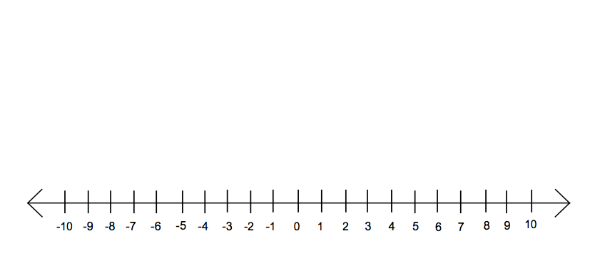 2. In 2001, Standard Register lost $43.9 million. In 2002, the company gained $33 million. How much more money did the company make in 2002 than in 2001? (Source: Dayton Daily News)3. On a recent glider flight, Lucy took a tow to 3000 feet above ground level. She then climbed 1800 feet. Later she hit big sink and lost 2200 feet. What was her altitude at that point? 4. An architectural drawing of a building shows the elevation of the basement floor to be –12 feet. The elevation of the roof is 32 feet. What is the total distance from the roof to the basement floor?5. A football team gained 6 yards on a first down, lost 15 yards on the second down, and gained 12 yards on the third down.  How many yards did the team gain/lose?6. Carla’s credit card statement showed that she owed $350. She made a payment of $200, then she charged $23 for gas. What was her new balance?